 ?АРАР                                                                ПОСТАНОВЛЕНИЕО проведении профилактической операции «Жилище-2014» на территории сельского поселения Мраковский сельсовет муниципального района Гафурийский район Республики БашкортостанРуководствуясь федеральными законами от 21 декабря 1994 года № 69-ФЗ «О пожарной безопасности», от 22 июля 2008 года № 123-ФЗ, от 6 октября 2003 года 131-ФЗ «Об общих принципах организации местного самоуправления в Российской Федерации, постановлением администрации МР Гафурийский район №68 от 07.02.2014 г., в целях предупреждения пожаров в местах проживания людей, а также проведения комплекса превентивных мер по недопущению пожаров, минимизации материальных и социальных потерь администрация сельского поселения Мраковский сельсовет муниципального района Гафурийский районП О С Т А Н О В Л Я Е Т:1.	Организовать подворный обход сельского поселения с целью выявления и устранения нарушений правил пожарной безопасности. Данную работу организовать совместно с депутатами Совета сельского поселения Мраковский сельсовет.  При обнаружении нарушений правил пожарной безопасности вручать владельцам домов «Предложения об устранении выявленных нарушений правил пожарной безопасности домовладельцам».3.	Проверить состояние пожарной безопасности жилых домов, в которых проживают граждане склонные к злоупотреблению спиртных напитков, наркотических средств, одиноких престарелых граждан, многодетных семей. 4.	Директору школы провести занятия с учащимися на противопожарные темы и на предмет предупреждения пожаров от детской шалости с огнем. 5.	Контроль исполнения настоящего постановления оставляю за собой.Глава администрации сельского поселения Мраковский сельсовет муниципального района Гафурийский район Республики Башкортостан                                                               С.С.Ярмухаметов                                                                                                 
«20»февраль 2014й.№ 2«20» февраля 2014г.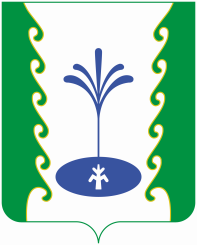 